Pre-Planning WorksheetMonday: students will be given a warm up reviewing climate, location and natural resources and population of Brazil, Cuba, Mexico and Venezuela. Students will create two Venn Diagrams comparing and contrasting the 4 using textbooks. Then are to then create a population map similar to the one in the book and discuss with neighbor how they believe population is impacted by these factors.-15 to 20 minutesTuesday through Thursday will review climate, location, natural resources and population questions during warm up from Coach Book. These will be 10 minutes only.Students will review section one (subsequent sections throughout week) of their winter break packet. 10 minutesStudent will then get into stations reviewing H1, H2 and H3. Beforehand, there will be a PowerPoint with notes and pictures relating to each per day. 15 minutesTicket out door; teacher notes review questions. 5 to 10 mins.Friday: QuizContent Area6th grade Social Studies6th grade Social Studies6th grade Social StudiesGrade/Course6th6th6thUnit of StudyLatin AmericaLatin AmericaLatin AmericaInstructional Period6th Social Studies6th Social Studies6th Social StudiesInsert a standard(s) below (include code). HIGHLIGHT the SKILLS that students need to be able to do and UNDERLINE the CONCEPTS that students need to know.Insert a standard(s) below (include code). HIGHLIGHT the SKILLS that students need to be able to do and UNDERLINE the CONCEPTS that students need to know.Insert a standard(s) below (include code). HIGHLIGHT the SKILLS that students need to be able to do and UNDERLINE the CONCEPTS that students need to know.Insert a standard(s) below (include code). HIGHLIGHT the SKILLS that students need to be able to do and UNDERLINE the CONCEPTS that students need to know.SS6G3 The student will explain the impact of location, climate, distribution of natural resources, and population distribution on Latin America and the Caribbean. a. Compare how the location, climate, and natural resources of Mexico and Venezuela affect where people live and how they trade. b. Compare how the location, climate, and natural resources of Brazil and Cuba affect where people live and how they trade. SS6G4 The student will describe the cultural characteristics of people who live in Latin America and the Caribbean. a. Describe the results of blending of ethnic groups in Latin America and the Caribbean. b. Explain why Latin America is a region based on the languages of Portuguese and Spanish. c. Evaluate how the literacy rate affects the standard of living. SS6H2 The student will explain the development of Latin America and the Caribbean from 
European colonies to independent nations.SS6G3 The student will explain the impact of location, climate, distribution of natural 
resources, and population distribution on Latin America and the Caribbean. 
This standard requires students to explain how location, climate, and distribution of natural resources have 
impacted population distribution and trade in Latin America and the Caribbean.SS6G4 The student will describe the cultural characteristics of people who live in Latin 
America and the Caribbean.SS6H1 The student will describe the impact of European contact on Latin America.SS6H3 The student will analyze important 20th century issues in Latin America and the 
Caribbean. SS6G3 The student will explain the impact of location, climate, distribution of natural resources, and population distribution on Latin America and the Caribbean. a. Compare how the location, climate, and natural resources of Mexico and Venezuela affect where people live and how they trade. b. Compare how the location, climate, and natural resources of Brazil and Cuba affect where people live and how they trade. SS6G4 The student will describe the cultural characteristics of people who live in Latin America and the Caribbean. a. Describe the results of blending of ethnic groups in Latin America and the Caribbean. b. Explain why Latin America is a region based on the languages of Portuguese and Spanish. c. Evaluate how the literacy rate affects the standard of living. SS6H2 The student will explain the development of Latin America and the Caribbean from 
European colonies to independent nations.SS6G3 The student will explain the impact of location, climate, distribution of natural 
resources, and population distribution on Latin America and the Caribbean. 
This standard requires students to explain how location, climate, and distribution of natural resources have 
impacted population distribution and trade in Latin America and the Caribbean.SS6G4 The student will describe the cultural characteristics of people who live in Latin 
America and the Caribbean.SS6H1 The student will describe the impact of European contact on Latin America.SS6H3 The student will analyze important 20th century issues in Latin America and the 
Caribbean. SS6G3 The student will explain the impact of location, climate, distribution of natural resources, and population distribution on Latin America and the Caribbean. a. Compare how the location, climate, and natural resources of Mexico and Venezuela affect where people live and how they trade. b. Compare how the location, climate, and natural resources of Brazil and Cuba affect where people live and how they trade. SS6G4 The student will describe the cultural characteristics of people who live in Latin America and the Caribbean. a. Describe the results of blending of ethnic groups in Latin America and the Caribbean. b. Explain why Latin America is a region based on the languages of Portuguese and Spanish. c. Evaluate how the literacy rate affects the standard of living. SS6H2 The student will explain the development of Latin America and the Caribbean from 
European colonies to independent nations.SS6G3 The student will explain the impact of location, climate, distribution of natural 
resources, and population distribution on Latin America and the Caribbean. 
This standard requires students to explain how location, climate, and distribution of natural resources have 
impacted population distribution and trade in Latin America and the Caribbean.SS6G4 The student will describe the cultural characteristics of people who live in Latin 
America and the Caribbean.SS6H1 The student will describe the impact of European contact on Latin America.SS6H3 The student will analyze important 20th century issues in Latin America and the 
Caribbean. SS6G3 The student will explain the impact of location, climate, distribution of natural resources, and population distribution on Latin America and the Caribbean. a. Compare how the location, climate, and natural resources of Mexico and Venezuela affect where people live and how they trade. b. Compare how the location, climate, and natural resources of Brazil and Cuba affect where people live and how they trade. SS6G4 The student will describe the cultural characteristics of people who live in Latin America and the Caribbean. a. Describe the results of blending of ethnic groups in Latin America and the Caribbean. b. Explain why Latin America is a region based on the languages of Portuguese and Spanish. c. Evaluate how the literacy rate affects the standard of living. SS6H2 The student will explain the development of Latin America and the Caribbean from 
European colonies to independent nations.SS6G3 The student will explain the impact of location, climate, distribution of natural 
resources, and population distribution on Latin America and the Caribbean. 
This standard requires students to explain how location, climate, and distribution of natural resources have 
impacted population distribution and trade in Latin America and the Caribbean.SS6G4 The student will describe the cultural characteristics of people who live in Latin 
America and the Caribbean.SS6H1 The student will describe the impact of European contact on Latin America.SS6H3 The student will analyze important 20th century issues in Latin America and the 
Caribbean. List Behaviors(what students should be able to do; focus on verbs)List Content(what students should know; focus on concepts)Determine DOK(align to instruction and assessment)Determine DOK(align to instruction and assessment)Ask, answer, describe, write, recount, demonstrate, identify and locate SS6G3 The student will explain the impact of location, climate, distribution of natural resources, and population distribution on Latin America and the Caribbean. a. Compare how the location, climate, and natural resources of Mexico and Venezuela affect where people live and how they trade. b. Compare how the location, climate, and natural resources of Brazil and Cuba affect where people live and how they trade. SS6G4 The student will describe the cultural characteristics of people who live in Latin America and the Caribbean. a. Describe the results of blending of ethnic groups in Latin America and the Caribbean. b. Explain why Latin America is a region based on the languages of Portuguese and Spanish. c. Evaluate how the literacy rate affects the standard of living. SS6H2 The student will explain the development of Latin America and the Caribbean from 
European colonies to independent nations.SS6G3 The student will explain the impact of location, climate, distribution of natural 
resources, and population distribution on Latin America and the Caribbean. 
This standard requires students to explain how location, climate, and distribution of natural resources have 
impacted population distribution and trade in Latin America and the Caribbean.SS6G4 The student will describe the cultural characteristics of people who live in Latin 
America and the Caribbean.SS6H1 The student will describe the impact of European contact on Latin America.SS6H3 The student will analyze important 20th century issues in Latin America and the 
Caribbean. Common Core Connection: ELACC6-8RH7 Students will integrate visual information with other information in print or digital texts. DOK LevelsDOK CeilingAsk, answer, describe, write, recount, demonstrate, identify and locate SS6G3 The student will explain the impact of location, climate, distribution of natural resources, and population distribution on Latin America and the Caribbean. a. Compare how the location, climate, and natural resources of Mexico and Venezuela affect where people live and how they trade. b. Compare how the location, climate, and natural resources of Brazil and Cuba affect where people live and how they trade. SS6G4 The student will describe the cultural characteristics of people who live in Latin America and the Caribbean. a. Describe the results of blending of ethnic groups in Latin America and the Caribbean. b. Explain why Latin America is a region based on the languages of Portuguese and Spanish. c. Evaluate how the literacy rate affects the standard of living. SS6H2 The student will explain the development of Latin America and the Caribbean from 
European colonies to independent nations.SS6G3 The student will explain the impact of location, climate, distribution of natural 
resources, and population distribution on Latin America and the Caribbean. 
This standard requires students to explain how location, climate, and distribution of natural resources have 
impacted population distribution and trade in Latin America and the Caribbean.SS6G4 The student will describe the cultural characteristics of people who live in Latin 
America and the Caribbean.SS6H1 The student will describe the impact of European contact on Latin America.SS6H3 The student will analyze important 20th century issues in Latin America and the 
Caribbean. Common Core Connection: ELACC6-8RH7 Students will integrate visual information with other information in print or digital texts. Cause and EffectCreateCompareOrganizeSummarizeDifferentiateCritique3DOK LevelPossible Aligned Activities and QuestionsResources (on/offline)2How was Latin America and the Caribbean impacted by European Exploration?South America, Central America, Caribbean Maps - (WorldAtlas.com) http://worldatlas.com/aatlas/world.htm South America map and facts page. http://worldatlas.com/webimage/countrys/sa.htm Central America map and facts page http://worldatlas.com/webimage/countrys/camerica.htm Caribbean map and facts page http://worldatlas.com/webimage/countrys/carib.htm 2-3How do the factors of climate, access to water, and natural resources affect where Latin America and the Caribbean choose to live and work? How does the physical geography of Latin America and the Caribbean affect where people live? How has the physical geography and distribution of resources influenced how people have lived in Latin America? How has the distribution of natural resources affected the economies of the Caribbean? ?South America, Central America, Caribbean Maps - (WorldAtlas.com) http://worldatlas.com/aatlas/world.htm South America map and facts page. http://worldatlas.com/webimage/countrys/sa.htm Central America map and facts page http://worldatlas.com/webimage/countrys/camerica.htm Caribbean map and facts page http://worldatlas.com/webimage/countrys/carib.htm 2What is the impact of development and trade on the environment? (air pollution in Mexico City destruction of rain forests in Brazil, and oil-related pollution in Venezuela) ?South America, Central America, Caribbean Maps - (WorldAtlas.com) http://worldatlas.com/aatlas/world.htm South America map and facts page. http://worldatlas.com/webimage/countrys/sa.htm Central America map and facts page http://worldatlas.com/webimage/countrys/camerica.htm Caribbean map and facts page http://worldatlas.com/webimage/countrys/carib.htm 2How do the factors of climate, access to water, and natural resources affect where Latin America and the Caribbean choose to live and work? How does the physical geography of Latin America and the Caribbean affect where people live? How has the physical geography and distribution of resources influenced how people have lived in Latin America? How has the distribution of natural resources affected the economies of the Caribbean? Textbook Correlationcreate cause and effect chains showing the links between physical geography, resources, and densely populated in the countries South America, Central America, Caribbean Maps - (WorldAtlas.com) http://worldatlas.com/aatlas/world.htm South America map and facts page. http://worldatlas.com/webimage/countrys/sa.htm Central America map and facts page http://worldatlas.com/webimage/countrys/camerica.htm Caribbean map and facts page http://worldatlas.com/webimage/countrys/carib.htm 2Describe the results of blending of ethnic groups in Latin America and the Caribbean. Explain why Latin America is a region based on the languages of Portuguese and Spanish. Evaluate how the literacy rate affects the standard of living. Required Portfolio Assessment- Finding the Perfect Location – Performance Task (Required)Textbook Correlationcreate cause and effect chains showing the links between physical geography, resources, and densely populated in the countriesStandards (Primary)Standards (Primary)Standards (Primary)Standards (Primary)DOK (Ceiling)DOK (Ceiling)IntegratedIntegratedIntegratedAll Enduring UnderstandingsAll Enduring UnderstandingsAll Enduring UnderstandingsAll Enduring Understandings2-42-4KNOW/UNDERSTANDEssential Question/Enduring Understanding:See above in possible aligned activitiesEssential Question/Enduring Understanding:See above in possible aligned activitiesEssential Question/Enduring Understanding:See above in possible aligned activitiesEssential Question/Enduring Understanding:See above in possible aligned activitiesEssential Question/Enduring Understanding:See above in possible aligned activitiesEssential Question/Enduring Understanding:See above in possible aligned activitiesEssential Question/Enduring Understanding:See above in possible aligned activitiesEssential Question/Enduring Understanding:See above in possible aligned activitiesEssential Question/Enduring Understanding:See above in possible aligned activitiesKNOW/UNDERSTANDKNOWLEDGE  & SKILLS(Key Vocabulary)KNOWLEDGE  & SKILLS(Key Vocabulary)KNOWLEDGE  & SKILLS(Key Vocabulary)KNOWLEDGE  & SKILLS(Key Vocabulary)KNOWLEDGE  & SKILLS(Key Vocabulary)KNOWLEDGE  & SKILLS(Key Vocabulary)KNOWLEDGE  & SKILLS(Key Vocabulary)KNOWLEDGE  & SKILLS(Key Vocabulary)KNOW/UNDERSTANDVocabulary- Tier 1Words using to teach Tiers 2-3Amazon RiverCaribbean SeaGulf of Mexico Pacific OceanPanama Canal Andes Mountains Sierra Madre MountainsAtacama DesertBoliviaBrazil ColombiaHaitiMexicoPanamaVenezuela Vocabulary- Tier 1Words using to teach Tiers 2-3Amazon RiverCaribbean SeaGulf of Mexico Pacific OceanPanama Canal Andes Mountains Sierra Madre MountainsAtacama DesertBoliviaBrazil ColombiaHaitiMexicoPanamaVenezuela Vocabulary Tier 2Academic vocabulary across content-areasEuropean colonizationSlave tradeIndigenous people AfricansBritishPortugueseSpanishDiverseRomance Languages- (French, Italian, Portuguese, Romanian, Spanish)Treaty of TordesillasLine of DemarcationLiteracyLiteracy rateDeveloped countryDeveloping countryStandard of livingVocabulary Tier 2Academic vocabulary across content-areasEuropean colonizationSlave tradeIndigenous people AfricansBritishPortugueseSpanishDiverseRomance Languages- (French, Italian, Portuguese, Romanian, Spanish)Treaty of TordesillasLine of DemarcationLiteracyLiteracy rateDeveloped countryDeveloping countryStandard of livingVocabulary Tier 2Academic vocabulary across content-areasEuropean colonizationSlave tradeIndigenous people AfricansBritishPortugueseSpanishDiverseRomance Languages- (French, Italian, Portuguese, Romanian, Spanish)Treaty of TordesillasLine of DemarcationLiteracyLiteracy rateDeveloped countryDeveloping countryStandard of livingVocabulary Tier 2Academic vocabulary across content-areasEuropean colonizationSlave tradeIndigenous people AfricansBritishPortugueseSpanishDiverseRomance Languages- (French, Italian, Portuguese, Romanian, Spanish)Treaty of TordesillasLine of DemarcationLiteracyLiteracy rateDeveloped countryDeveloping countryStandard of livingAir pollution (Mexico) destruction of the rain forest (Brazil)oil pollution (Venezula) overcrowding industrialization vehicle emissions smog, damage to vegetationharm to atmosphereharm to human beingsair pollutionacid rainoil pollutionharm to buildings and ancient ruinsAir pollution (Mexico) destruction of the rain forest (Brazil)oil pollution (Venezula) overcrowding industrialization vehicle emissions smog, damage to vegetationharm to atmosphereharm to human beingsair pollutionacid rainoil pollutionharm to buildings and ancient ruinsKNOW/UNDERSTANDPre-assessment to Inform InstructionThink-Pair-ShareKWLClose ReadingPartner ReadingPre-assessment to Inform InstructionThink-Pair-ShareKWLClose ReadingPartner ReadingPre-assessment to Inform InstructionThink-Pair-ShareKWLClose ReadingPartner ReadingPre-assessment to Inform InstructionThink-Pair-ShareKWLClose ReadingPartner ReadingPre-assessment to Inform InstructionThink-Pair-ShareKWLClose ReadingPartner ReadingPre-assessment to Inform InstructionThink-Pair-ShareKWLClose ReadingPartner ReadingPre-assessment to Inform InstructionThink-Pair-ShareKWLClose ReadingPartner ReadingPre-assessment to Inform InstructionThink-Pair-ShareKWLClose ReadingPartner ReadingLocationClimatenatural resourcesKNOW/UNDERSTANDAssessment for Learning or Assessment of LearningEnduring Understanding Assessment Students will identify all parts of Enduring Understandings and create a written responseAssessment for Learning or Assessment of LearningEnduring Understanding Assessment Students will identify all parts of Enduring Understandings and create a written responseAssessment for Learning or Assessment of LearningEnduring Understanding Assessment Students will identify all parts of Enduring Understandings and create a written responseAssessment for Learning or Assessment of LearningEnduring Understanding Assessment Students will identify all parts of Enduring Understandings and create a written responseAssessment for Learning or Assessment of LearningEnduring Understanding Assessment Students will identify all parts of Enduring Understandings and create a written responseAssessment for Learning or Assessment of LearningEnduring Understanding Assessment Students will identify all parts of Enduring Understandings and create a written responseAssessment for Learning or Assessment of LearningEnduring Understanding Assessment Students will identify all parts of Enduring Understandings and create a written responseAssessment for Learning or Assessment of LearningEnduring Understanding Assessment Students will identify all parts of Enduring Understandings and create a written responseDOContentContentContentProcessProcessProcessProductDOAdvancedStudents will be reviewed on basic prior knowledge on topics drawing from real-life situations that they can relate toStudents will be reviewed on basic prior knowledge on topics drawing from real-life situations that they can relate toStudents will be reviewed on basic prior knowledge on topics drawing from real-life situations that they can relate toStudents will complete assignments based on inquiry and individualized learning and instruction; less teacher directed and more student-ledStudents will complete assignments based on inquiry and individualized learning and instruction; less teacher directed and more student-ledStudents will complete assignments based on inquiry and individualized learning and instruction; less teacher directed and more student-ledComplete choice tasks—individual and collaborative DOReadyStudents will be reviewed on basic prior knowledge on topics drawing from real-life situations that they can relate toStudents will be reviewed on basic prior knowledge on topics drawing from real-life situations that they can relate toStudents will be reviewed on basic prior knowledge on topics drawing from real-life situations that they can relate toStudents will complete assignments based on inquiry and individualized learning and instruction; less teacher directed and more student-led with some support when needed.Students will complete assignments based on inquiry and individualized learning and instruction; less teacher directed and more student-led with some support when needed.Students will complete assignments based on inquiry and individualized learning and instruction; less teacher directed and more student-led with some support when needed.Complete choice tasks—individual and collaborativeDONeed PrerequisitesStudents will be reviewed on basic prior knowledge on topics drawing from real-life situations that they can relate to.Students will be reviewed on basic prior knowledge on topics drawing from real-life situations that they can relate to.Students will be reviewed on basic prior knowledge on topics drawing from real-life situations that they can relate to.Students will complete assignments based on inquiry and individualized learning and instruction; teacher will assist; however, will allow for individual progress once students reaches understanding of topic.Students will complete assignments based on inquiry and individualized learning and instruction; teacher will assist; however, will allow for individual progress once students reaches understanding of topic.Students will complete assignments based on inquiry and individualized learning and instruction; teacher will assist; however, will allow for individual progress once students reaches understanding of topic.Complete choice tasks—individual and collaborativeThese will be guided and more teacher assistedSteps to Deliver the Lesson Using WICOR                             AVID®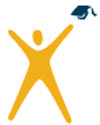 Steps to Deliver the Lesson Using WICOR                             AVID®Steps to Deliver the Lesson Using WICOR                             AVID®Steps to Deliver the Lesson Using WICOR                             AVID®Steps to Deliver the Lesson Using WICOR                             AVID®Steps to Deliver the Lesson Using WICOR                             AVID®Steps to Deliver the Lesson Using WICOR                             AVID®Steps to Deliver the Lesson Using WICOR                             AVID®Steps to Deliver the Lesson Using WICOR                             AVID®Engage(Hook, introduction to lesson concepts)WICOR:Mini-LessonThink-Pair-ShareKWLClose ReadingPartner ReadingWho, What, When and Where Graphic OrganizerMini-LessonThink-Pair-ShareKWLClose ReadingPartner ReadingWho, What, When and Where Graphic OrganizerMini-LessonThink-Pair-ShareKWLClose ReadingPartner ReadingWho, What, When and Where Graphic OrganizerMini-LessonThink-Pair-ShareKWLClose ReadingPartner ReadingWho, What, When and Where Graphic OrganizerMini-LessonThink-Pair-ShareKWLClose ReadingPartner ReadingWho, What, When and Where Graphic OrganizerMini-LessonThink-Pair-ShareKWLClose ReadingPartner ReadingWho, What, When and Where Graphic OrganizerMini-LessonThink-Pair-ShareKWLClose ReadingPartner ReadingWho, What, When and Where Graphic OrganizerMini-LessonThink-Pair-ShareKWLClose ReadingPartner ReadingWho, What, When and Where Graphic OrganizerExplore/Explain(teaching content all students need to know, understand and be able to do as determined by unpacked standard)WICOR:Teacher will introduce; explain and analyze PowerPoint/video or presentation, students will use primary and secondary sources to complete assignments.Students will write a response to the assigned topicStudents will create their own questions to the reading and writing assigned topics and explain in their own wordsStudents will collaborate with peers their responses, and as well as activities assigned and/or chosen to completeStudents are to write their assignments in their agendas and ask for clarification when needed for organizationStudents are assigned reading tasks from various primary and secondary sourcesTeacher will introduce; explain and analyze PowerPoint/video or presentation, students will use primary and secondary sources to complete assignments.Students will write a response to the assigned topicStudents will create their own questions to the reading and writing assigned topics and explain in their own wordsStudents will collaborate with peers their responses, and as well as activities assigned and/or chosen to completeStudents are to write their assignments in their agendas and ask for clarification when needed for organizationStudents are assigned reading tasks from various primary and secondary sourcesTeacher will introduce; explain and analyze PowerPoint/video or presentation, students will use primary and secondary sources to complete assignments.Students will write a response to the assigned topicStudents will create their own questions to the reading and writing assigned topics and explain in their own wordsStudents will collaborate with peers their responses, and as well as activities assigned and/or chosen to completeStudents are to write their assignments in their agendas and ask for clarification when needed for organizationStudents are assigned reading tasks from various primary and secondary sourcesTeacher will introduce; explain and analyze PowerPoint/video or presentation, students will use primary and secondary sources to complete assignments.Students will write a response to the assigned topicStudents will create their own questions to the reading and writing assigned topics and explain in their own wordsStudents will collaborate with peers their responses, and as well as activities assigned and/or chosen to completeStudents are to write their assignments in their agendas and ask for clarification when needed for organizationStudents are assigned reading tasks from various primary and secondary sourcesTeacher will introduce; explain and analyze PowerPoint/video or presentation, students will use primary and secondary sources to complete assignments.Students will write a response to the assigned topicStudents will create their own questions to the reading and writing assigned topics and explain in their own wordsStudents will collaborate with peers their responses, and as well as activities assigned and/or chosen to completeStudents are to write their assignments in their agendas and ask for clarification when needed for organizationStudents are assigned reading tasks from various primary and secondary sourcesTeacher will introduce; explain and analyze PowerPoint/video or presentation, students will use primary and secondary sources to complete assignments.Students will write a response to the assigned topicStudents will create their own questions to the reading and writing assigned topics and explain in their own wordsStudents will collaborate with peers their responses, and as well as activities assigned and/or chosen to completeStudents are to write their assignments in their agendas and ask for clarification when needed for organizationStudents are assigned reading tasks from various primary and secondary sourcesTeacher will introduce; explain and analyze PowerPoint/video or presentation, students will use primary and secondary sources to complete assignments.Students will write a response to the assigned topicStudents will create their own questions to the reading and writing assigned topics and explain in their own wordsStudents will collaborate with peers their responses, and as well as activities assigned and/or chosen to completeStudents are to write their assignments in their agendas and ask for clarification when needed for organizationStudents are assigned reading tasks from various primary and secondary sourcesTeacher will introduce; explain and analyze PowerPoint/video or presentation, students will use primary and secondary sources to complete assignments.Students will write a response to the assigned topicStudents will create their own questions to the reading and writing assigned topics and explain in their own wordsStudents will collaborate with peers their responses, and as well as activities assigned and/or chosen to completeStudents are to write their assignments in their agendas and ask for clarification when needed for organizationStudents are assigned reading tasks from various primary and secondary sources